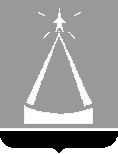 ГЛАВА  ГОРОДСКОГО  ОКРУГА  ЛЫТКАРИНО  МОСКОВСКОЙ  ОБЛАСТИПОСТАНОВЛЕНИЕ                      №                  .   г.о. ЛыткариноО внесении изменений в Правила определения нормативных затрат   на обеспечение функций органов местного самоуправления города Лыткарино (включая подведомственные казенные учреждения)В соответствии с частью 4 статьи 19 Федерального закона от 05.04.2013 № 44-ФЗ «О контрактной системе в сфере закупок товаров, работ, услуг для обеспечения государственных и муниципальных нужд», постановлением Правительства Российской Федерации от 13.10.2014 № 1047 «Об Общих правилах определения нормативных затрат на обеспечение функций государственных органов, органов управления государственными внебюджетными фондами и муниципальных органов, определенных в соответствии с Бюджетным кодексом Российской Федерации наиболее значимых учреждений науки, образования, культуры и здравоохранения, включая соответственно территориальные органы и подведомственные казенные учреждения, а также Государственной корпорации по атомной энергии «Росатом», Государственной корпорации по космической деятельности «Роскосмос» и подведомственных им организаций», в связи со служебной необходимостью, постановляю:Внести изменения в Правила  определения нормативных затрат на обеспечение функций органов местного самоуправления города Лыткарино (включая подведомственные казенные учреждения), утвержденные постановлением главы города Лыткарино от 01.11.2016 № 734-п, согласно приложению. Начальнику сектора муниципального контроля отдела экономики и перспективного развития Администрации городского округа Лыткарино (Феофанова О.С.) обеспечить опубликование настоящего постановления в установленном порядке и размещение на официальном сайте городского округа Лыткарино в сети «Интернет».          3. Контроль за исполнением настоящего постановления возложить на заместителя главы городского округа Лыткарино Н.А. Александрову. К.А. КравцовПриложениек постановлению главы городского округа  Лыткарино                                                                                          от __________ № ________   Изменения в Правила определения нормативных затрат на обеспечение функций органов местного самоуправления города Лыткарино (включая подведомственные казенные учреждения) (далее – Правила)Дополнить Правила разделом 7 «Затраты на проведение специальной оценки условий труда» следующего содержания:«7. Затраты на проведение специальной оценки условий труда:Затраты на проведение специальной оценки условий труда (Зсоу) определяются по формуле:Зсоу  = ∑i Qсоуi * Pсоуi ,где:Qсоуi - количество i-ых рабочих мест;Pсоуi - цена проведения специальной оценки условий труда 1 i-ого рабочего места, сформированная согласно Таблице 19 Приложения;i - рабочее место.».Таблицу 3 «Нормативы, применяемые при расчете нормативных затрат на приобретение вычислительной техники, принтеров, многофункциональных устройств» Приложения к Правилам изложить в новой редакции:«Таблица№3______________________________*Объем расходов, рассчитанный с применением нормативных затрат, может быть изменен по решению руководителя муниципального заказчика в пределах утвержденных на эти цели лимитов бюджетных обязательств. Периодичность приобретения компьютерного и периферийного оборудования, средств коммуникации определяется максимальным сроком полезного использования в соответствии с постановлением Правительства Российской Федерации от 1 января 2002 года №1 «О классификации основных средств, включаемых в амортизационные группы».** Цена единицы вычислительной техники, принтеров, сканеров, многофункциональных устройств определяется в соответствии с:коммерческими предложениями, прейскурантами (прайс-листами) с указанием цен на товары на текущий финансовый год.*** По мере необходимости в соответствии с программным мероприятием на финансовый год.».Таблицу 6 «Нормативы, применяемые при расчете нормативных затрат на приобретение мебелии отдельных материально-технических средств» Приложения к Правилам изложить в новой редакции:«Таблица №6____________________________*Цена единицы мебели, отдельных материально-технических ценностей определяется в соответствии с:коммерческими предложениями, прейскурантами (прайс-листами) с указанием тарифов на услуги на текущий финансовый год;мониторингом цен, приводимых на сайтах в сети «Интернет».** может быть приобретено не более одного на учреждение.Наименование и количество приобретаемой мебели и отдельных материально-технических средств могут быть изменены по решению руководителя учреждения при условии, что фактические затраты на приобретение не превысят расчетные.».Таблицу 12 «Нормативы, применяемые при расчете затрат на приобретение хозяйственных товаров и принадлежностей» Приложения к Правилам изложить в новой редакции: «Таблица №12____________________________*Цена за единицу товара определяется в соответствии с:коммерческими предложениями, прейскурантами (прайс-листами) с указанием тарифов на услуги на текущий финансовый год;мониторингом цен, приводимых на сайтах в сети «Интернет».Наименование и количество приобретаемых хозяйственных принадлежностей могут быть изменены по решению руководителя учреждения при условии, что фактические затраты на приобретение не превысят расчетные.** Количество определяется по фактической потребности.».5. Таблицу 17 «Нормативы, применяемые при расчете нормативных затрат на содержание имущества,техническое обслуживание помещений и приобретение унитазов» Приложения к Правилам изложить в новой редакции:                  «Таблица №17____________________________*Цена за единицу товара определяется в соответствии с:коммерческими предложениями, прейскурантами (прайс-листами) с указанием тарифов на услуги на текущий финансовый год;мониторингом цен, приводимых на сайтах в сети «Интернет».                       ** Количество определяется по фактической потребности.».6.Приложение к Правилам дополнить таблицей 19 следующего содержания:«Нормативы, применяемые при расчете нормативных затрат на проведение специальной оценки условий трудаТаблица 19».№п/пНаименование вычислительной техники, принтеров, многофункциональных устройств, копировальных аппаратов и иной оргтехникиЕдиница измеренияКоличество на единицу штатной численности*Срок эксплуатации в годахЦена единицы, тыс. руб.**Руководители органов местного самоуправления городского округа ЛыткариноРуководители органов местного самоуправления городского округа ЛыткариноРуководители органов местного самоуправления городского округа ЛыткариноРуководители органов местного самоуправления городского округа ЛыткариноРуководители органов местного самоуправления городского округа Лыткарино1.1Моноблок и (или) рабочая станция (системный блок, монитор, мышь, клавиатура)шт.13100,01.1.1.Клавиатура компьютернаяшт.132,01.1.2.Мышь компьютернаяшт.131,01.2Принтершт.1337,01.3Ноутбук /Планшетный компьютершт.1370,01.4Многофункциональное устройствошт.1330,01.5Многофункциональное устройство для копирования большого объема информационных материаловшт.***3125,01.6Проводной/беспроводной телефонный аппаратшт.2525,01.7Калькуляторшт.25-73,01.8Фотокамерашт.***530,0Руководители органов Администрации городского округа Лыткарино с правами юридического лица, руководители МКУРуководители органов Администрации городского округа Лыткарино с правами юридического лица, руководители МКУРуководители органов Администрации городского округа Лыткарино с правами юридического лица, руководители МКУРуководители органов Администрации городского округа Лыткарино с правами юридического лица, руководители МКУРуководители органов Администрации городского округа Лыткарино с правами юридического лица, руководители МКУ2.1Ноутбук /Планшетный компьютершт.1370,02.2Моноблок и (или) рабочая станция (системный блок, монитор, мышь, клавиатура)шт.1375,02.2.1.Клавиатура компьютернаяшт.131,52.2.2.Мышь компьютернаяшт.130,72.3Принтершт.1320,02.4Факсшт.1310,02.5Многофункциональное устройствошт.1330,02.6Проводной/беспроводной телефонный аппаратшт.1525,02.7Калькуляторшт.15-72,02.8Фотокамерашт.***520,0Работники ОМСУ городского округа Лыткарино, органов Администрации городского округа Лыткарино с правами юридического лица, специалисты МКУРаботники ОМСУ городского округа Лыткарино, органов Администрации городского округа Лыткарино с правами юридического лица, специалисты МКУРаботники ОМСУ городского округа Лыткарино, органов Администрации городского округа Лыткарино с правами юридического лица, специалисты МКУРаботники ОМСУ городского округа Лыткарино, органов Администрации городского округа Лыткарино с правами юридического лица, специалисты МКУРаботники ОМСУ городского округа Лыткарино, органов Администрации городского округа Лыткарино с правами юридического лица, специалисты МКУ3.1Моноблок и (или) рабочая станция (системный блок, монитор, мышь, клавиатура)шт.1365,03.1.1.Мониторшт.1311,33.1.2.Клавиатура компьютернаяшт.131,23.1.3.Мышь компьютернаяшт.130,53.1.4.Колонки для компьютерашт.131,33.2Рабочая станция (системный блок, монитор, мышь, клавиатура) для работы с графическим дизайномшт.1395,03.3Принтершт.1320,03.4Факсшт.1310,03.5Многофункциональное устройствошт.0,5330,03.6Проводной/беспроводной телефонный аппаратшт.155,03.7Калькуляторшт.15-72,03.8Принтер формата А3-А5шт.***345,03.9Сетевое оборудование: роутеры и прочеешт.****50,03.10Наушники с микрофономшт.****5,03.11Внешний жесткий дискшт.***56,03.12Принтер с двусторонней печатьюшт.1333,73.13Многофункциональное устройство для большого объема информациишт.0,53108,5Нормы положенности на приобретение источников бесперебойного питанияНормы положенности на приобретение источников бесперебойного питанияНормы положенности на приобретение источников бесперебойного питанияНормы положенности на приобретение источников бесперебойного питанияНормы положенности на приобретение источников бесперебойного питания4.1Сервершт.***2-3464,04.2Источник бесперебойного питания:Мощность – до 7кВтМощность – до 0,6кВтшт.шт.*** 13-5250,012,0№ п/пНаименованиеЕдиница 
измеренияКоличество на единицу штатной 
численностиСрок 
эксплуатации в годахЦена единицы мебели, материально-технического средства, тыс.руб.*Руководитель ОМСУ городского округа Лыткарино, органов Администрации городского округа Лыткарино с правами юридического лицаРуководитель ОМСУ городского округа Лыткарино, органов Администрации городского округа Лыткарино с правами юридического лицаРуководитель ОМСУ городского округа Лыткарино, органов Администрации городского округа Лыткарино с правами юридического лицаРуководитель ОМСУ городского округа Лыткарино, органов Администрации городского округа Лыткарино с правами юридического лицаРуководитель ОМСУ городского округа Лыткарино, органов Администрации городского округа Лыткарино с правами юридического лицаРуководитель ОМСУ городского округа Лыткарино, органов Администрации городского округа Лыткарино с правами юридического лица1.1Стол руководителяшт.1750,01.2Стол приставнойшт.178,01.3Стол для переговоровшт.2720,01.4Стол журнальныйшт.2710,01.5Кресло руководителя (кожа)шт.1529,01.6Стулья для заседанийшт.1057,01.7Тумба для оргтехникишт.1710,01.8Тумба приставнаяшт.1710,01.9Шкаф для одеждышт.1754,01.10Шкаф для документовшт.1738,01.11Сейфшт.12514,01.12Телевизоршт.1528,01.13Лампа настольнаяшт.171,51.14Стол офисныйкомплект1750,01.15Кресло офисноешт.1522,01.16Стулья для посетителейшт.253,01.17Шкаф для одеждышт.1754,01.18Шкаф для документовшт.2738,01.19Тумба подкатная (мобильная)шт.1710,01.20Тумба приставнаяшт.1710,01.21Телевизоршт.1518,01.22Диваншт.2532,31.23Креслошт.1514,11.24Экран мобильный на штативешт.13-514,0Заместитель руководителя ОМСУ городского округа Лыткарино, органа Администрации городского округа Лыткарино с правами юридического лица, руководитель МКУ Заместитель руководителя ОМСУ городского округа Лыткарино, органа Администрации городского округа Лыткарино с правами юридического лица, руководитель МКУ Заместитель руководителя ОМСУ городского округа Лыткарино, органа Администрации городского округа Лыткарино с правами юридического лица, руководитель МКУ Заместитель руководителя ОМСУ городского округа Лыткарино, органа Администрации городского округа Лыткарино с правами юридического лица, руководитель МКУ Заместитель руководителя ОМСУ городского округа Лыткарино, органа Администрации городского округа Лыткарино с правами юридического лица, руководитель МКУ 2.1Стол руководителякомплект1750,02.2Стол приставнойшт.178,02.3Стол журнальныйшт.1710,02.4Кресло руководителяшт.1529,02.5Тумба приставнаяшт.1710,02.6Тумба подкатная (мобильная)шт.1710,02.7Шкаф для документовшт.2738,02.8Шкаф для одеждышт.1754,02.9Телевизоршт.1518,02.10Стулья для посетителейшт.653,02.11Лампа настольнаяшт.171,52.12Экран мобильный на штативе**шт.13-514,0Начальник отдела в ОМСУ городского округа Лыткарино, органа Администрации городского округа Лыткарино с правами юридического лицаНачальник отдела в ОМСУ городского округа Лыткарино, органа Администрации городского округа Лыткарино с правами юридического лицаНачальник отдела в ОМСУ городского округа Лыткарино, органа Администрации городского округа Лыткарино с правами юридического лицаНачальник отдела в ОМСУ городского округа Лыткарино, органа Администрации городского округа Лыткарино с правами юридического лицаНачальник отдела в ОМСУ городского округа Лыткарино, органа Администрации городского округа Лыткарино с правами юридического лица3.1Стол офисныйкомплект1740,03.2Кресло офисноешт.1522,03.3Стулья для посетителейшт.253,03.4Шкаф для одеждышт.0,5754,03.5Шкаф для документовшт.2738,03.6Тумба подкатная (мобильная)шт.1710,03.7Тумба приставнаяшт.1710,03.8Лампа настольнаяшт.171,5Работник ОМСУ городского округа Лыткарино, органа Администрации городского округа Лыткарино с правами юридического лица, специалист МКУРаботник ОМСУ городского округа Лыткарино, органа Администрации городского округа Лыткарино с правами юридического лица, специалист МКУРаботник ОМСУ городского округа Лыткарино, органа Администрации городского округа Лыткарино с правами юридического лица, специалист МКУРаботник ОМСУ городского округа Лыткарино, органа Администрации городского округа Лыткарино с правами юридического лица, специалист МКУРаботник ОМСУ городского округа Лыткарино, органа Администрации городского округа Лыткарино с правами юридического лица, специалист МКУ4.1Стол офисныйкомплект178,04.2Кресло офисное шт.155,04.3Стулья для посетителейшт.151,04.4Приставка к столу на опорахшт.178,04.5Тумба приставнаяшт.177,04.6Тумба подкатная (мобильная)шт.177,04.7Шкаф для документовшт.1717,04.8Шкаф для одеждышт.0,5718,04.9Лампа настольнаяшт.170,84.10Вентилятор напольныйшт.172,44.11Кресло офисное с металлическим каркасомшт.157,4№ п/пНаименование товараЕдиницаизмеренияКоличество в годПредельнаястоимость за единицу, рублей1Ведро пластмассовое без крышки, 7лшт.10150,002Перчатки х/бупак.10035,003Салфетки для уборкишт.100065,004Моющие и чистящие средства (жидкое, гелеобразное)шт.700500,005Мыло хозяйственное (туалетное)шт.5030,006Мешки мусорные упак.1200202,007Перчатки резиновые упак.24090,008Веникшт.10200,009Средство для стеколшт.90160,0010Тряпка для полашт.90220,0011Швабра шт.20750,0012Лампа энергосберегающаяшт.100320,0013Моющие и чистящие средства (порошкообразные)шт.25075,0014Лампа люминесцентная шт.80075,0015Лампышт.4040,0016Стартерлампышт.20035,0017Спецодежда компл.21850,0017.1Форменная одежда для МКУ «ЕДДС Лыткарино»компл.229000,0018Огнетушительшт.10700,0019Краска, известькг.501150,0020Кисть малярнаяшт.2090,0021Освежитель воздухашт.12150,0022Батарейка литиеваяшт.***23Бумага туалетнаярулон**29,0024Ершик для туалета с подставкойшт.2300,0025Держатель для туалетной бумагишт.2300,0026Дозатор для жидкого мылашт.2850,0027Коврик входнойшт.2500,00№ п/пНаименование товаров и услугЕдиницаизмеренияПериодичность, годПредельнаястоимость за единицу, рублей1Замена приборов учета холодной/горячей воды (включая стоимость приборов учета)усл. ед.**1500,002Поверка приборов учета холодной/горячей водыусл. ед.1000,003Замена унитазовусл. ед.**5000,004Унитаз (в комплекте со сливным бачком и сопутствующими комплектующими)шт.**12500,005Замена замка в сейфе (включая стоимость замка)шт.**11900,00Упорядочение документовУпорядочение документовУпорядочение документовУпорядочение документов№п/пНаименование услуги (работы)Единица измерения услуги (работы)Цена без учета НДС, руб.1Специальная оценка условий труда для офисного рабочего места1 рабочее место1,2